HANNAH BANKS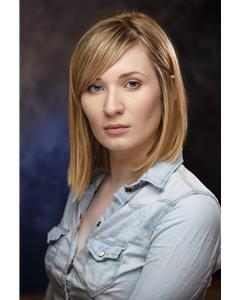 Location:	London, United KingdomHeight:	5'6" (167cm)Weight:	9st. 1lb. (58kg)Playing Age:	20 - 30 yearsActual Age:	24 yearsAppearance:	Scandinavian, WhiteNationality:	BritishEye Colour:	BlueHair Colour:	Blond(e)Hair Length:	Mid LengthVoice Character:	RelaxedVoice Quality:	WarmCredits:2018, Feature Film, Barista, THE DEATH AND LIFE OF JOHN F. DONOVAN, Lyla Films, Xavier Dolan2018, Feature Film, Abigail - Acting Double, THE FAVOURITE, Element Pictures, Yorgos Lanthimos2017, Feature Film, Romeo’s Gang, ACCIDENT MAN, Six Demon Films, Jesse V. Johnson2017, Feature Film, Andy's Wife, LOVE TYPE D, Midnight Circus Films, Sasha Collington2017, Feature Film, Countess Andrenyi - Double, MURDER ON THE ORIENT EXPRESS, 20th Century Fox, Kenneth Branagh2016, Feature Film, Sara, OBEY, Obey Ventures Ltd, Jamie Jones2008, Feature Film, Featured Dancer, MADE OF HONOR, Columbia Pictures, Paul Weiland2017, Television, Nazi Nurse, HITLER'S INNER CIRCLE, World Media Rights Ltd, Matthew Hinchliffe2016, Television, Cookie Jar Wife, GOOD FELLAS, BFF Studios, Andrew Prince2017, Short Film, Kate, TILDA AND LAIL, NFTS, Alex BrodskiSkills:Accents & Dialects:(* = native)	American-California, American-Standard*, Australian, Central Scottish, Edinburgh, English-Standard, Glasgow, Hebrides, Highlands*, RP*, Scottish-Standard, Scottish-West CoastLanguages:(* = Native/Fluent)	EnglishMusic & Dance:(* = highly skilled)	Ceilidh Dancing, Commercial Dance, Dance (general), Highland Dancing, Scottish Dancing, ZumbaSports:(* = highly skilled)	Boxing*, Bungee Jumping, Cycling, Ice Skating, Muay Thai*, Pilates, Sailing, Scuba Diving, Sky-Diving, Swimming*Vehicle Licences:	Car Driving LicenceOther Skills:	Animal Handling, Barista (experienced), Bartender, Cooking/Baking, Face Painting, Hand Modelling, Pilates, Silver Service